WIR SIND EINE UMWELTFREUNDLICHE FAMILIE  SEHR GEEHRTE GÄSTE, ALS BESITZER DER UNTERKUNFTS, IN DER SIE WOHNEN, BEGRÜßEN WIR SIE RECHT HERZLICH. WIR WÜNSCHEN UNS, DASS IHNEN IHR AUFENTHALT BEI UNS IN SCHÖNER ERINNERUNG BLEIBEN WÜRDE UND DASS SIE SICH IN UNSEREM ZUHAUSE WOHL FÜHLEN WÜRDEN. ERKLÄRUNG: WIR SIND EINE UMWELTFREUNDLICHE FAMILIE, DESWEGEN ERKLÄREN WIR UNS DAFÜR, DASS WIR UNS STETS:UMWELTFREUNDLICH ZU HANDELN BEMÜHEN, UNSERE FREUNDE, VERWANDTEN UND BESUCHER ÜBER DIE UMWELT AUFKÄREN UND DIE RATSCHLÄGE UND LÖSUNGEN FÜR EIN VERANTWORTLICHES UND EFFIZIENTES HANDELN MIT DEN NATURQUELLEN UND DER ENERGIE MAXIMAL BERÜCKSICHTIGEN. WIR SIND UNS BEWUSST, DASS SOLCHES HANDELN VOR ALLEM FÜR DIE UMWELT NÜTZLICH IST. UM UMWELTFREUNDLICH ZU HANDELN, IST MEISTENS NICHT VIEL NÖTIG UND MAN BRAUCHT NICHT AUF DEN KOMFORT UND DIE DINGE, DIE MAN GERN HAT, ZU  VERZICHTEN. AM ÖFTESTEN GEHT ES NUR UM EINE EINFACHE UND KAUM BEMERKBARE TAT. ABER NUR SO UND NUR WIR ALLE ZUSAMMEN KÖNNEN DIE WELT BESSER MACHEN UND SIE UNSEREN NACHFOLGERN ÜBERLASSEN, EINE SOLCHE WELT, DIE WIR VON UNSEREN VORFAHREN BEKOMMEN HABEN. WEIL WIR UNS BEMÜHEN, DASS WIR DIE BEDINGUNGEN FÜR DIE ERWERBUNG DES UMWELTZEICHENS ERFÜLLEN, BITTEN WIR SIE UM IHR VERSTÄNDNIS, WEIL WIR SIE IN UNSERER UNTERKUNFT MIT »UMWELT-FÜNKCHEN!« ANSPRECHEN. EINE WICHTIGE PFLICHT FÜR DIE ERWERBUNG DES ZEICHENS IST NÄMLICH DIE AUFKLÄRUNG. ES WIRD UNS FREUEN, WENN SIE UNSERE RATSCHLÄGE BERÜCKSICHTIGEN WERDEN UND SO ZUR UMWELTBEWAHRUNG BEITRAGEN WERDEN. WIR WERDEN AUCH FROH SEIN, WENN WIR IHRE VORSCHLÄGE UND BEMERKUNGEN IM HÖCHSTEN MAßE BERÜCKSICHTIGEN KÖNNEN BZW. AN ZUSTÄNDIEGE INSTITUTIONEN WEITERLEITEN WERDEN. HERZLICHEN DANK! 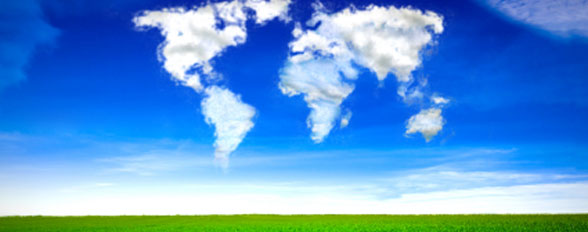 UMWELT-FÜNKCHEN - Beispiele:UM EINEN BEFRIEDIGENDEN LEBENSSTANDARD ZU BEWAHREN, VERBRAUCHT EIN MENSCH UNGEFÄHR 80 LITER TRINKBARES WASSER PRO TAG. IN SLOWENISCHEN HAUHALTEN VERBRAUCHEN WIR VON 130 BIS 200 LITER PRO FAMILIENMITGLIED, FÜR NUR EINE WC-SPÜLUNG SOGAR ZWISCHEN 2 UND 8 LITER SAUBERES TRINKBARES WASSER. ZUM KOCHEN VERBRAUCHT EIN DURCHSCHNITTLICHER SLOWENISCHER HAUSHALT 6 LITER WASSER PRO TAG. WENN WIR AUCH AN DEN INDUSTRIEVERBRAUCH DENKEN, MÜSSEN WIR FÜR JEDEN VON UNS ZWISCHEN 300 IN 500 LITER TRINKBARES WASSER PRO TAG BEREITSTELLEN.  SEHR GEEHRTE GÄSTE, ES FREUT UNS SEHR, DASS WIR IHRE GASTGEBER IN EINER UMWELT SIND, WO DAS WASSER TRINKBAR IST!! WIR TRINKEN GESUNDES UND SAUBERES WASSER! SCHENKEN SIE SICH EIN GLAS WASSER EIN UND ZUM WOHL! DAS WASSER VERBRAUCHEN WIR SPARSAM – WÄHREND DES ZÄHNEPUTZENS DREHEN WIR DEN WASSERHAHN ZU. SO KÖNNEN WIR SOGAR 18 LITER WASSER PRO MINUTE SPAREN. DIE STÄRKE DES WASSERSTRAHLS LASSEN WIR DEM BEDARF ANPASSEN. WENN ES NUR MÖGLICH IST, PASSEN WIR DIE GRÖßE DES TOPFES DER GRÖßE DER KOCHPLATTE AN. WENN DER INHALT IM TOPF AUFKOCHT, VERMINDERN WIR DIE LEISTUNG DES KOCHERS. WIR BENUTZEN DIE TOPFDECKEL, UM DIE KOCHZEIT ZU VERKÜRZEN.UNSERE UNTERKUNFT HAT EINEN DICKEN »MANTEL« (EINE GUTE ISOLATIONSSCHICHT) UND ENERGETISCH SPARSAME FENSTER. IMMER SCHLIEßEN WIR DIE TÜREN UND DIE FENSTER, DASS WIR DAMIT DIE HEIZUNG UND DIE ZUSÄTZLICHE KÜHLUNG DER RÄUME VERHINDERN. NACHTS UND MORGENS LÜFTEN WIR DIE RÄUME UND DANN SCHLIEßEN WIR DIE FENSTERLÄDEN UND DIE FENSTER, DAMIT WIR DIE WÄRMEVERLUSTE VERHINDERN.  UNSERE BELEUCHTUNG IST SPARSAM /LED-LAMPEN. WIR MACHEN DIE LICHTER AUS, WENN WIR SIE NICHT BRAUCHEN. DAMIT TRAGEN WIR ZUM UMWELTSCHUTZ UND ZUR NACHHALTIGKEIT BEI. 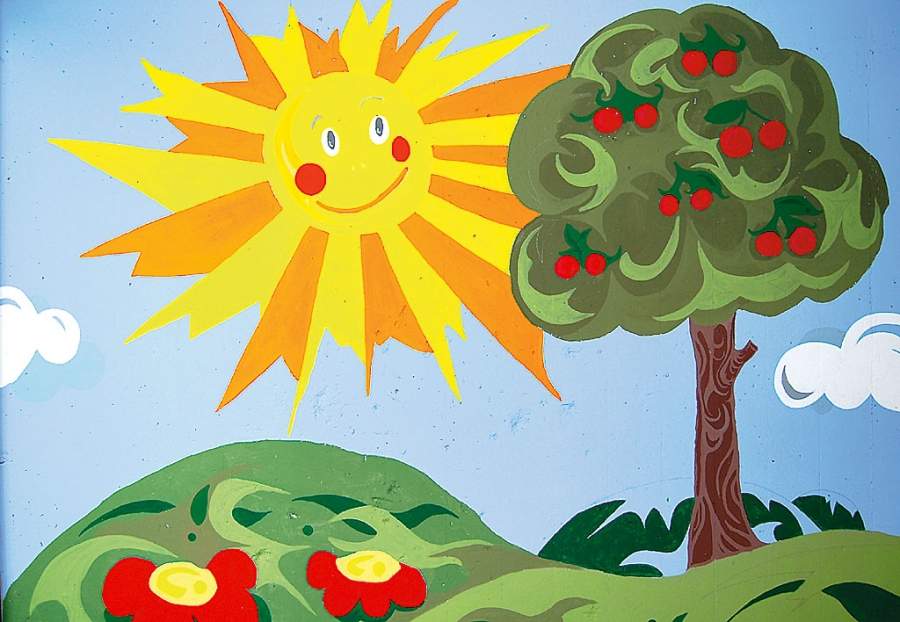 